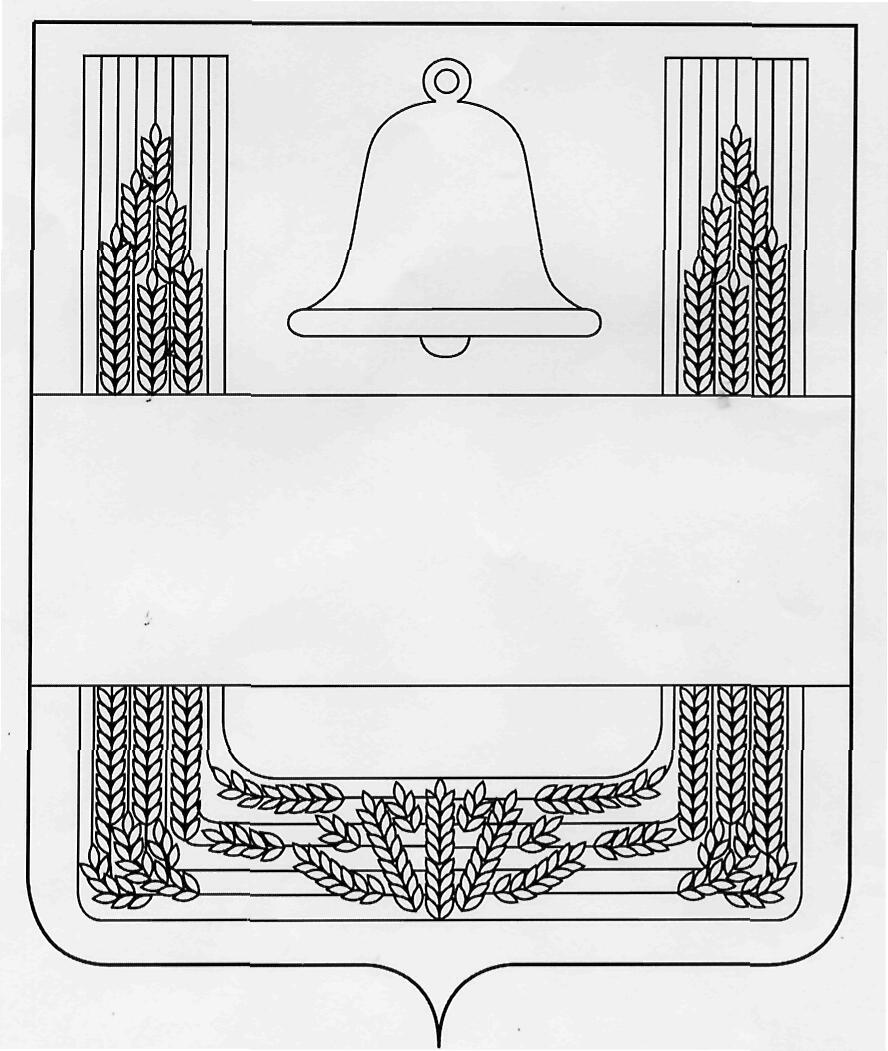 СОВЕТ ДЕПУТАТОВ СЕЛЬСКОГО ПОСЕЛЕНИЯХЛЕВЕНСКИЙ СЕЛЬСОВЕТ ХЛЕВЕНСКОГОМУНИЦИПАЛЬНОГО РАЙОНА ЛИПЕЦКОЙ ОБЛАСТИРОССИЙСКОЙ ФЕДЕРАЦИИСорок восьмая сессия  пятого созываРЕШЕНИЕ1 февраля 2018 года                      с.Хлевное                                № 86О внесении изменений в Положение «О земельном налогена территории сельского поселения Хлевенский сельсовет Хлевенского муниципального района Липецкой области»	Рассмотрев протест прокуратуры Хлевенского  района «О внесении изменений в «Положение о земельном налоге на территории сельского поселения Хлевенский сельсовет Хлевенского муниципального района Липецкой области» принятое решением Совета депутатов сельского поселения Хлевенский сельсовет от 27.11.2009г. № 131, учитывая мнение постоянной депутатской комиссии по соблюдению законности, правовым вопросам, земельным отношениям и экологии, Совет депутатов сельского поселения Хлевенский  сельсовет  РЕШИЛ:1. Принять изменения в Положение «О земельном налоге на территории сельского поселения Хлевенский сельсовет Хлевенского муниципального района Липецкой области» (с изменениями от 10.03.2010г. №150, от 18.10.2010г. №29, от 30.03.2011г. №47, от 20.09.2012г. №85, от 05.12.2013 г. №123, от  22.09.2014 г. №147, от  06.11.2014 г. №157, от 16.03.2016 г. №20), (прилагается).2. Направить изменения в Положение «О земельном налоге на территории сельского поселения Хлевенский сельсовет Хлевенского муниципального района Липецкой области» главе сельского поселения Хлевенский сельсовет для подписания и опубликования.3. Настоящее решение вступает в силу со дня его подписания.Председатель Совета депутатов сельского поселения Хлевенский сельсовет			А.В.ПожидаевПриложение к решению Совета депутатов сельского Поселения Хлевенский сельсовет «О внесении изменений в Положение «О земельном налоге натерритории сельского поселенияХлевенский сельсовет Хлевенского муниципального района»Изменения в Положение «О земельном налоге на территории сельского поселения Хлевенский сельсовет Хлевенского муниципального района Липецкой области»Статья 1.Внести в Положение «О земельном налоге на территории сельского поселения Хлевенский сельсовет Хлевенского муниципального района Липецкой области» утвержденное решением Совета депутатов сельского поселения Хлевенский сельсовет от 27.11.2009г. № 131 (с изменениями от 10.03.2010г. №150, от 18.10.2010г. №29, от 30.03.2011г. №47, от 20.09.2012г. №85, от 05.12.2013 г. №123, от  22.09.2014 г. №147, от  06.11.2014 г. №157, от 16.03.2016 г. №20) следующие изменения:1.  Пункт 2.2. статьи 2. – исключить.Статья 2. Настоящие изменения вступают в силу по истечении одного месяца со дня официального опубликования. Глава сельского поселения Хлевенский сельсовет	А.В.Пожидаев